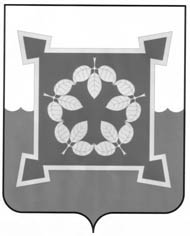 КОНТРОЛЬНО – СЧЁТНЫЙ КОМИТЕТМуниципального образования «Чебаркульский городской округ»Российская Федерация, 456440, город Чебаркуль Челябинской области, ул. Ленина, 13«а».     ИНН 7420009633   ОГРН 1057409510180 e-mail:  ksg@chebarcul.ru« 30» октября  2020 г.		№___ЗАКЛЮЧЕНИЕ по итогам выборочной  проверки соблюдения законодательства о закупках и целевом использовании бюджетных средств, выделенных в период  2019-2020 годов  на строительство, ремонт и содержание автомобильных дорог, улиц, расположенных в границах Чебаркульского городского округа	Основанием для проведения внеплановой проверки являются-требование Чебаркульской городской прокуратуры от «16» октября 2020 г.     №17-2020;-соглашение о сотрудничестве и взаимодействии между Контрольно-счетным комитетом Чебаркульского городского округа и Чебаркульской городской прокуратуры от 16.08.2018 г.;-Положение «О контрольно-счетном комитете муниципального образования «Чебаркульский городской округ», утвержденное решением Собрания депутатов Чебаркульского городского округа от 01.03.2016 г. №87;-приказ председателя КСК ЧГО от «20» октября 2020 г. №17	Предмет проверки: соблюдение законодательства о закупках и целевом использовании бюджетных средств, выделенных в период  2019-2020 годов  на строительство, ремонт и содержание автомобильных дорог, улиц, расположенных в границах Чебаркульского городского округа.	Выборочная проверка проведена на основании сведений размещенных в ЕИС в отношении 3 муниципальных контрактов, заключенных УЖКХ администрации ЧГО по результатам проведенных конкурентных процедур на общую сумму  35 253 534,26 руб., в т.ч.:-муниципальный контракт с ООО «ДСУ 800» от 28.05.2019 г. №43/19 на выполнение работ по ремонту дорожного покрытия улиц 1 Мая-Дзержинского у ж/д переезда г.Чебаркуль на сумму 9 343 180,34 руб.;-муниципальный контракт с ООО «ДСУ 800» от 13.08.2019 г. №67/19 на выполнение работ по ремонту дорожного асфальтобетонного покрытия ул.Заря, Восточная, Попова в г.Чебаркуле на сумму 6 273 408,60 руб.;-муниципальный контракт с ООО «Интервал» от 24.04.2020 г. №23/20 на выполнение работ по ремонту дорожного асфальтобетонного покрытия по ул.Ленина в г.Чебаркуле от ПК 4+34 до ПК 11+42 (с переносом ОП на ПК 11+75) на сумму 14 264 504,32 руб.;-муниципальный контракт с ООО «Теплострой» от 27.04.2020 г. №26/20 на выполнение работ по ремонту улично-дорожной сети ул.Электростальской (от Пенсионного фонда до ул.Ленина) в г.Чебаркуль на сумму 5 372 441,00 руб.	В соответствии с пунктами 9,10 и 13 части 2, части  статьи 10 Закона о контрактной системе копия заключенного контракта, информация об изменении, исполнении контракта, и документ о приемке (товара, работ, услуг) включается в реестр контрактов в течение 5 рабочих дней.	В силу подпункта «и» пункта 2 постановления Правительства Российской Федерации от 28.11.201 г. №1084 «О порядке ведения реестра контрактов, заключенных заказчиками, и реестра контрактов, содержащего сведения, составляющие государственную тайну» (далее – Постановление №1084) в реестр контрактов включаются копия заключенного контракта, подписанная электронной подписью.	В силу подпункта «к» пункта 2 Постановления №1084 в реестр контрактов включается информация об исполнении контракта, в том числе информация об оплате контракта, о начислении неустоек (штрафов, пеней) в связи с ненадлежащим исполнением стороной контракта обязательств, предусмотренных контрактом, а также информация о наступлении гарантийного случая, предусмотренного контрактом, и исполнении обязательств по гарантии качества товара, работы, услуги.	В силу подпункта «н» пункта 2 Постановления №1084 в реестр контрактов включается документ о приемке (в случае принятия решения о приемке поставленного товара, выполненной работы, оказанной услуги).	 В соответствии с пунктом 12 Постановления №1084 Заказчик формирует и направляет в Федеральное казначейство в течение пяти рабочих дней, информацию и документы, указанные в подпунктах «и», «к» и «н» пункта 2 Постановления №1084.	При выборочной проверке информации по контрактам:- с ООО «ДСУ 800» от 28.05.2019 г. №43/19 на сумму 9 343 180,34 руб.Согласно информации в ЕИС соглашением №1 от 26.11.2019 г. контракт №43/19 от 28.05.2019 г. расторгнут в части неисполнения обязательств на сумму 111 021,24 руб. Работы выполнены, приняты и оплачены на сумму 9 232 159,10 руб.;-с ООО «ДСУ 800» от 13.08.2019 г. №67/19 на сумму 6 273 408,60 руб. Согласно информации в ЕИС соглашением №1 от 25.11.2019 г. контракт №67/19 от 13.08.2019 г. расторгнут в части неисполнения обязательств на сумму 639 904,50 руб. Работы выполнены, приняты и оплачены на сумму 5 63 504,10руб.;- с ООО «Интервал» от 24.04.2020 г. №23/20 на сумму 14 264 504,32 руб. – исполнение контракта не завершено. Срок выполнения работ  Подрядчиком по Контракту: в течение  150 (сто пятьдесят) календарных дней  с даты заключения Контракта. Действие Контракта с момента его заключения Сторонами и до « 31» декабря  2020 года;- с ООО «Теплострой» от 27.04.2020 г. №26/20 на сумму 5 372 441,00 руб.- исполнение контракта завершено.1.Соблюдение пункта 9 части 2, части 3 статьи 103 Закона о контрактной системе, подпункта «и» пункта 2 Постановления №1084:2.Соблюдение пункта 10 части 2, части 3 статьи 103 Закона о контрактной системе, подпункта «к» пункта 2, пункта 12 Постановления №1084:3.Соблюдение пункта 13 части 2, части 3 статьи 103 Закона о контрактной системе, подпункта «н» пункта 2 Постановления №1084:Вывод: выявленные нарушения имеют признаки административного правонарушения предусмотренного ст.7.30 КоАП РФ.Согласно ст.7.30 КоАП РФ 1. Нарушение должностным лицом заказчика, должностным лицом уполномоченного органа, должностным лицом уполномоченного учреждения, специализированной организацией сроков размещения в единой информационной системе в сфере закупок товаров, работ, услуг для обеспечения государственных и муниципальных нужд информации и документов, размещение которых предусмотрено законодательством Российской Федерации о контрактной системе в сфере закупок, при проведении конкурса, аукциона, за исключением случаев, предусмотренных частями 1.2 и 1.3 настоящей статьи, не более чем на два рабочих дня - влечет наложение административного штрафа на должностных лиц в размере пяти тысяч рублей; на юридических лиц — пятнадцати тысяч рублей. 1.1. Нарушение должностным лицом заказчика, должностным лицом уполномоченного органа, должностным лицом уполномоченного учреждения, специализированной организацией сроков размещения в единой информационной системе в сфере закупок информации и документов, размещение которых предусмотрено законодательством Российской Федерации о контрактной системе в сфере закупок, при проведении конкурса, аукциона, за исключением случаев, предусмотренных частями 1.2 и 1.3 настоящей статьи, более чем на два рабочих дня — влечет наложение административного штрафа на должностных лиц в размере тридцати тысяч рублей; на юридических лиц — ста тысяч рублей.

Аудитор  КСК                                                                                     Н.М.Лундина«УТВЕРЖДАЮ»Председатель КСК                                                                             Л.Н.Бушуева№п/пРеквизиты контрактаДата заключения контрактаДата направления в реестр контрактовСрок нарушения в рабочих днях1№43/19 от 28.05.2019 г. 28.05.2019 г.28.05.2019 г.Не установлено2№67/19 от 13.08.2019 г. 13.08.2019 г.15.08.2019 г.Не установлено3№23/20 от 24.04.2020 г. 24.04.2020 г.24.04.2020 г.Не установлено4№26/20 от 27.04.2020 г. 27.04.2020 г.28.04.2020 г.Не установлено№п/пРеквизиты контрактаРеквизиты документа об оплате, неустойкеПредельный срок направления информации об оплатеДата направления информация об оплатеСрок нарушения в рабочих днях1№43/19 от 28.05.2019 г. 1)Платежное поручение №35386 от 18.10.2019 на сумму 1 855 732,77 руб.;Платежное поручение №35387 от 18.10.2019 на сумму 1 890 297,10 руб.;1)28.10.20191) 21.10.20191)не установлено1№43/19 от 28.05.2019 г. 2)Платежное поручение №40063 от 27.08.2019 на сумму 5 486 129,23 руб.;1)04.09.20191)25.11.20191) 57 дней2№67/19 от 13.08.2019 г. 1)Платежное поручение №40063 от 22.11.2019 на сумму 5 524 339,64 руб.;Платежное поручение №40070 от 22.11.2019 на сумму 109 164,46 руб.;1)30.11.20191)25.11.20191)не установлено3№23/20 от 24.04.2020 г.1)Платежное поручение №29320 от 17.09.2020 на сумму 2 981 599,71 руб.;1)25.09.20201)18.09.20201)не установлено4№26/20 от 27.04.2020 г.1)Платежное поручение №17767 от 16.06.2020 на сумму 863 884,00 руб.;2)Платежное поручение №1792 от 17.06.2020 на сумму 500 000,00руб.1)24.06.20202)25.06.20201)14.07.20202)14.07.20201)13 дней2)12 дней4№26/20 от 27.04.2020 г.3) Платежное поручение №22681 от 28.07.2020 на сумму 4 008 557,00руб.3)05.08.20203)17.08.20203)8 дней№п/пРеквизиты контрактаРеквизиты документа о приемкеПредельный срок направления документа о приемке Дата направления документа о приемке в реестр контрактовСрок нарушения в рабочих днях1№43/19 от 28.05.2019 г.1) Акт о приемке выполненных работ ф.КС-2  №1 от 17.09.2019 на сумму          3 746 029,87руб.;(счет-фактура №27      от 17.09.2019; Счет на оплату №17 от 17.09.2019;форма КС-3 от 17.09.2019 №2) (приемка и экспертиза от 17.10.2019 г.)1)25.10.20191)21.10.20191)Не установлено1№43/19 от 28.05.2019 г.2) Акт о приемке выполненных работ ф.КС-2  №1 от 23.07.2019 на сумму          5 486 129,23руб.;(счет-фактура №20      от 23.07.2019; Счет на оплату №11 от 23.07.2019;форма КС-3 от 23.07.2019 №1) (приемка и экспертиза от 27.08.2019 г.)2)04.09.20192)25.11.20192) 57 дней2№67/19 от 13.08.2019 г1) Акт о приемке выполненных работ ф.КС-2  №1 от 08.11.2019 на сумму          5 633 504,10руб.;(счет-фактура №54      от 08.11.2019; Счет на оплату №29 от 08.11.2019;форма КС-3 от 08.11.2019 №1) (приемка и экспертиза от 20.11.2019 г.)1)28.11.20191)25.11.20191)Не установлено3№23/20 от 24.04.2020 г.1) Акт о приемке выполненных работ ф.КС-2  №1 от 07.09.2020 на сумму          359 810,71руб.; Акт о приемке выполненных работ ф.КС-2  №2 от 07.09.2020 на сумму          1 562 961,00руб.;Акт о приемке выполненных работ ф.КС-2  №1 от 07.09.2020 на сумму          1 028 828,00руб.;(счет-фактура №31      от 07.09.2020; Счет на оплату №29 от 07.09.2020;форма КС-3 от 07.09.2020 №1)(приемка и экспертиза от 16.09.2020 г.)1)24.09.20202)18.09.20201)Не установлено4№26/20 от 27.04.2020 г.1) Акт о приемке выполненных работ ф.КС-2  №1 от 25.05.2020 на сумму 1 363 884,00 руб.;(счет на оплату №1 от 25.05.2020; форма КС-3 от 25.05.2020 №1)(приемка и экспертиза от 27.05.2020 г.)1)04.06.20201)27.05.20201)Не установлено4№26/20 от 27.04.2020 г.2) Акт о приемке выполненных работ ф.КС-2  №2 от 06.07.2020 на сумму 4 008 557,00 руб.;(счет на оплату №4 от 06.07.2020; форма КС-3 от 06.07.2020 №1)(приемка и экспертиза от 14.07.2020 г.)2)22.07.20202)14.07.20202)Не установлено